Broughton Jewish Lunch Menu 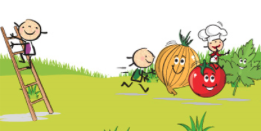 23RD November 2020MondayTuesdayWedsThursdayFridayMain OptionK.N.R.CHICKEN SCHITZELYears 1-6CHICKENSAUSAGESSHEPHERDSPIEFISH FINGERSMEATBALLSK.N. R VEGETARIAN NUGGETSYears 1 –6VEGETARIANSAUSAGES VegetarianVEGETARIANHERB SAUSAGESCORN NUGGETSSAUSAGE ROLLB.B.QCHICKEN STYLE STRIPSCORNSCHNITZELSideSWEETCORNPOTATO PUFFSGREEN BEANSPOTATOPEASCHIPSMIXED VEGRICEPASTADessertCUPCAKESFRESH FRUITCHOCOLATEKRISPIEFRESHFRUITBISCUIT